Вариант № 11. 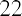 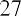 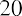 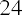 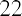 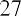 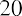 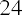 Вычислите:                                                                               Ответ запишите в виде несократимой дроби.2. Акции предприятия распределены между государством и частными лицами в отношении 3:5. Общая прибыль предприятия после уплаты налогов за год составила 32 млн. р. Какая сумма из этой прибыли должна пойти на выплату частным акционерам?Ответ укажите в рублях.3. Найдите значение выражения	                                                     при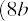 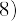 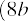 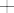 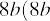 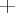 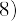 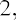 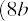 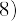 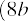 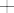 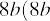 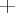 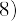 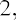 4. 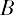 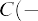 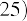 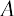 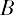 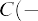 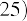 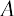   Отметьте и подпишите на координатной прямой точки	                                            и             5. 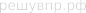 В треугольнике ABC стороны AB и BС равны, угол B равен   Биссектрисы углов A  и C пересекаются в точке M. Найдите величину угла AMC.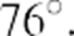 6. Расстояние между городами А и В равно 750 км. Из города А в город В
со скоростью 50 км/ч выехал первый автомобиль, а через три часа после этого    навстречу ему из города В выехал со скоростью 70 км/ч второй автомобиль. На каком расстоянии от города А автомобили встретятся?7. Петя купил себе в магазине шорты для футбола.Если бы он купил себе шорты с футболкой, стоимость покупки была бы вдвое большеЕсли бы он купил шорты с бутсами, стоимость покупки была бы в пятеро большеЕсли бы он купил шорты с щитками, стоимость покупки была бы втрое больше.Во сколько раз больше была бы стоимость покупки, если бы Петя купил шорты, футболку, бутсы и щитки?Вариант № 21. Вычислите:	                             Ответ запишите в виде несократимой дроби.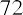 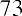 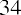 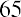 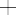 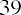 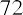 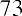 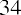 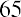 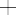 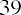 2. На счет в банке, доход по которому составляет 15% годовых, внесли 24 тыс. р. Сколько тысяч рублей будет на этом счете через год, если никаких операций со счетом проводиться не будет?3. Найдите значение выражения	                            при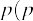 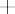 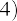 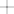 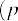 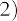 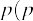 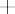 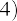 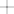 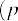 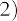 4. 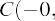 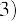 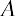 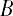 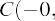 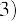 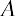 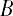 Отметьте и подпишите на координатной прямой точки	                                         и                                   5. Расстояние между городами А и В равно 490 км. Из города А в город В 
со скоростью 55 км/ч выехал первый автомобиль, а через час после этого навстречу ему из города В выехал со скоростью 90 км/ч второй автомобиль. На каком расстоянии от города А автомобили встретятся?6. На продолжении стороны AB равнобедренного треугольника ABC с основанием AC отметили точку D так, что AD   = AC и точка A находится между точками B и D. Найдите величину угла ADC если угол ABC равен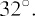 7. В роще живут 140 хамелеонов- синие и красные. Однажды несколько синих хамелеонов изменили свой окрас на красный. Тогда число хамелеонов уменьшилось в 5 раз. А число красных увеличилось в 3 раза. Сколько хамелеонов изменило свой окрас?